Acerca de las start-ups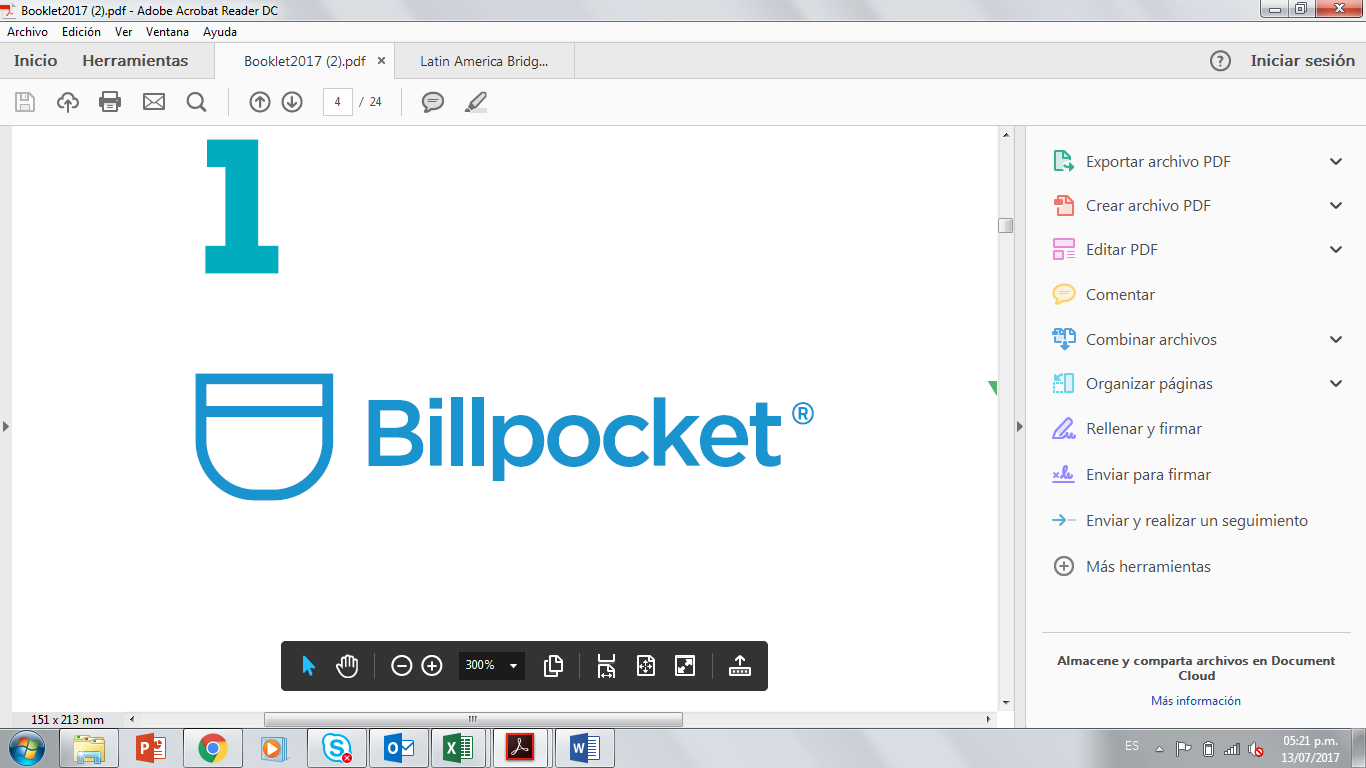 Billpocket es un facilitador de nuevos mercados y pagos que permite, a toda persona y compañía en México, aceptar pagos con tarjeta en cualquier lugar y momento. Alejandro Guízar, quien ha fundado ésta y 5 compañías más en los últimos 12 años, se encuentra al frente de Billpocket.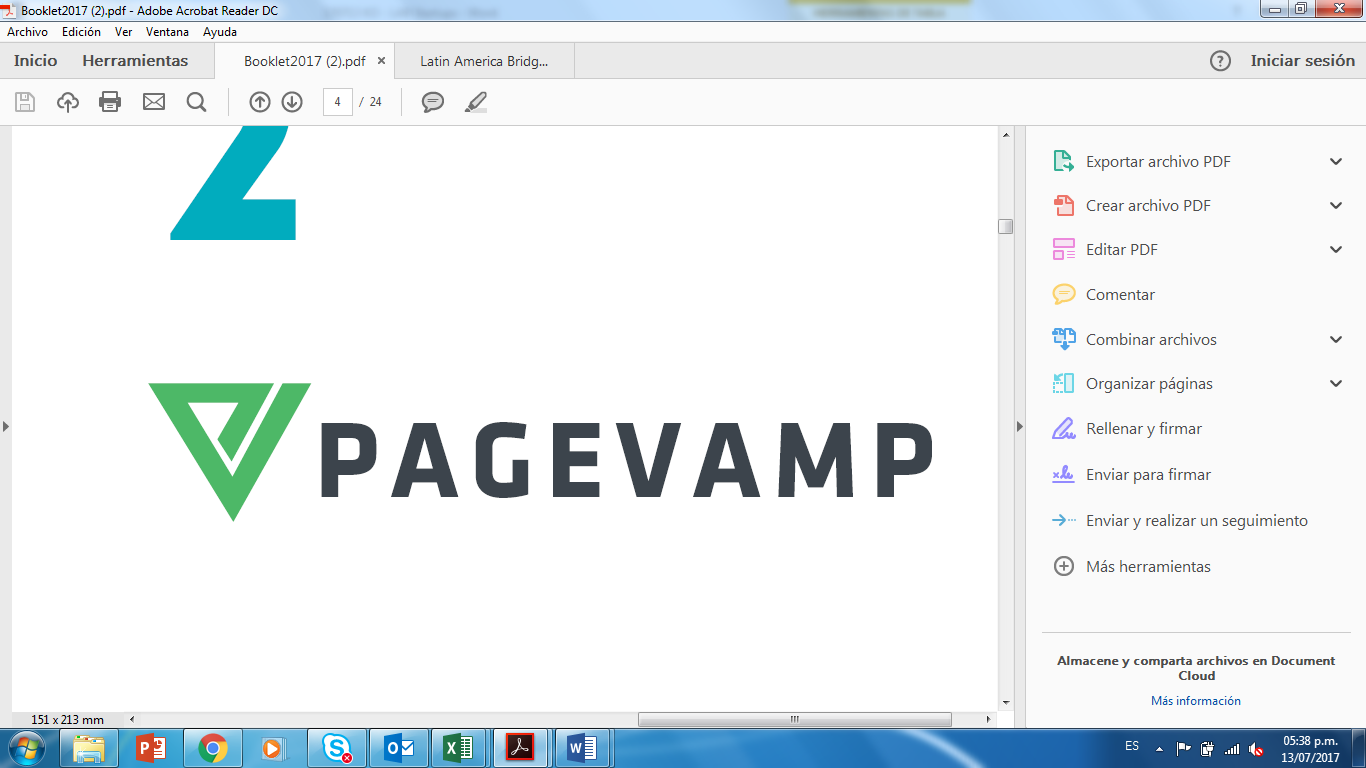 Pagevamp es una plataforma para la creación de sitios web que se caracterizan por ser de fácil uso, la cual está dirigida a pequeños negocios emergentes. Vincent Sánchez-Gómez, egresado de la Universidad de Pensilvania y quien ha colaborado en Google y The Economist, y Atulya Pandey, también egresado de la Universidad de Pensilvania, son los fundadores y líderes de esta compañía.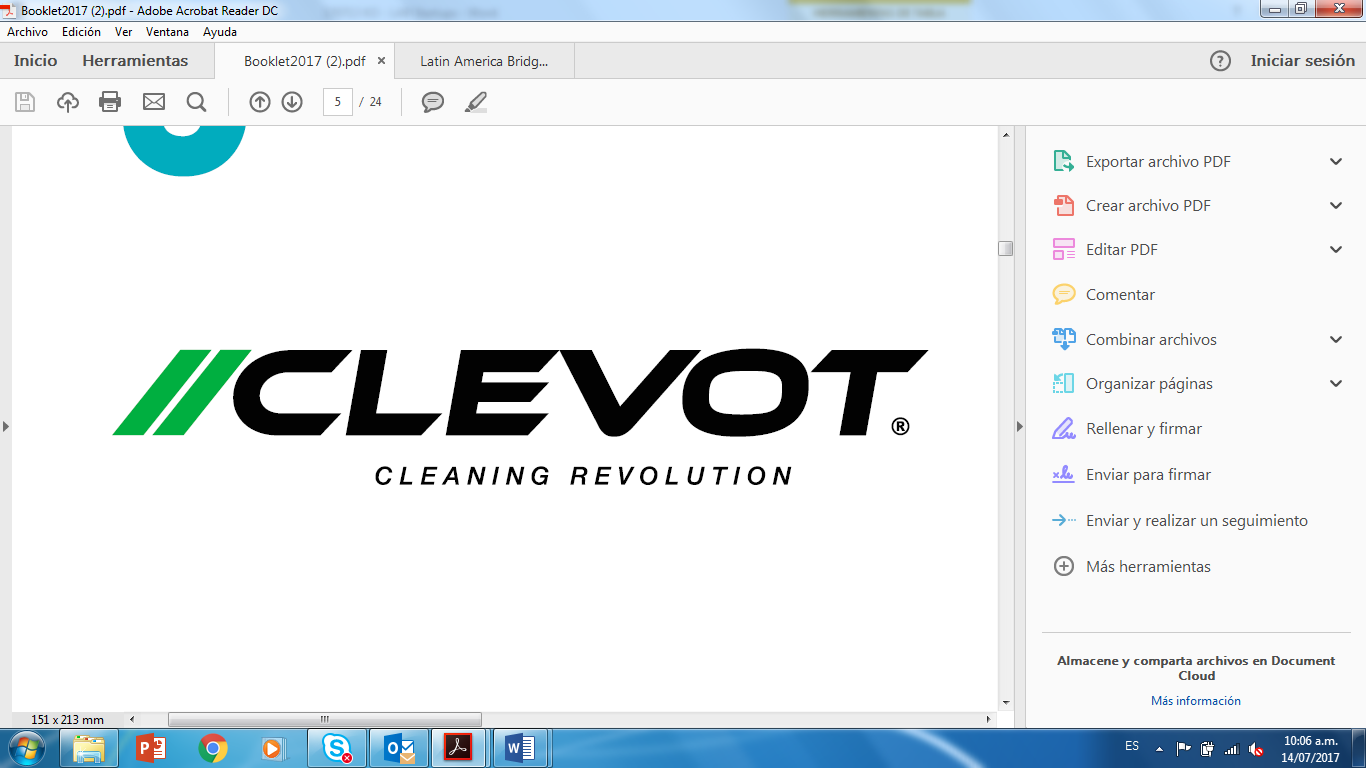 Clevot es una compañía dedicada a la innovación de tecnologías que simplifican la limpieza y saneamiento industrial con el fin de maximizar recursos y reducir su impacto ambiental, al mismo tiempo que provee análisis aplicable a maximizar su eficiencia. Jorge Luis Gudiño Casillas, Aldo Sainz Hernández y Juan de Dios Vidrio Borrego, sus fundadores, buscan dejar un impacto positivo a futuras generaciones.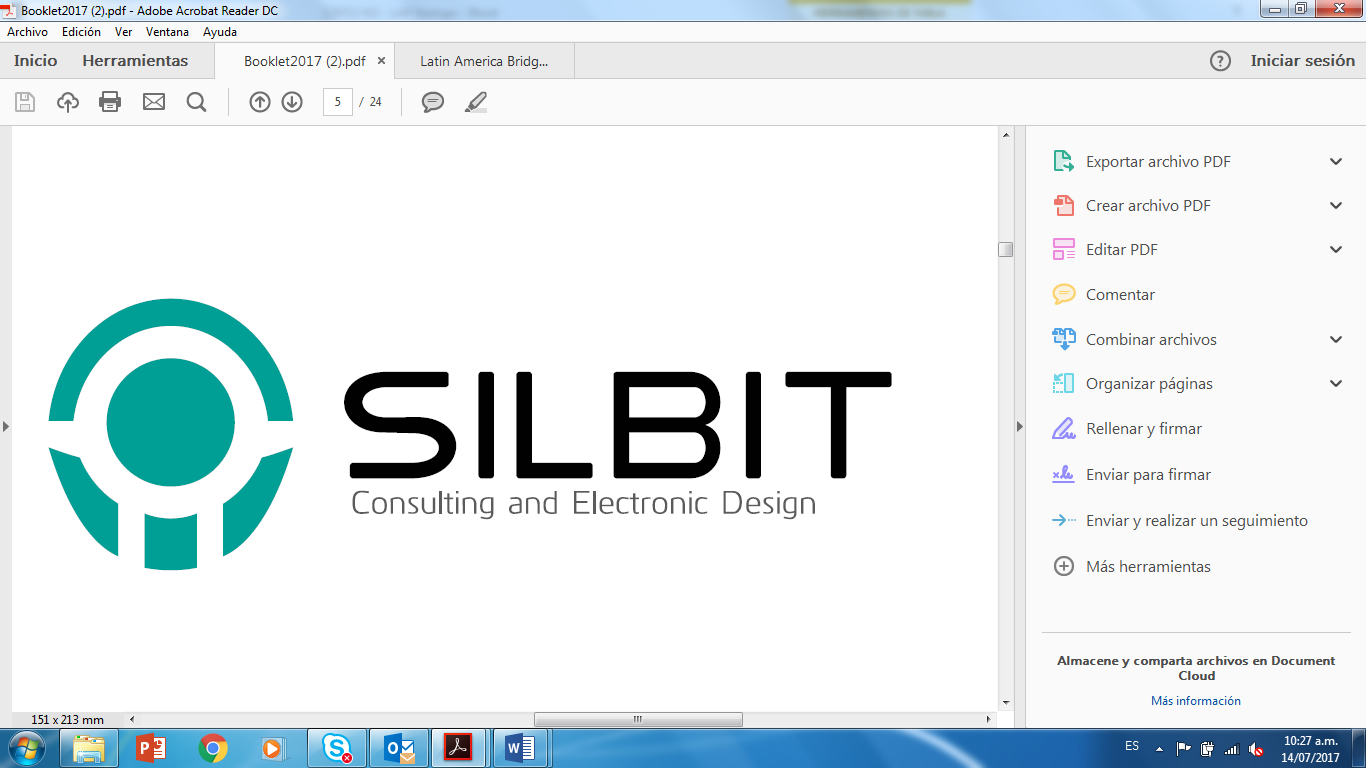 Silbit es una compañía consultora y de diseño electrónico enfocada al desarrollo de sistemas embebidos para sistemas de control industrial, sistemas con conectividad inalámbrica y wearables. Samir Ipenza, Jesús Birrueta, Luis Delgado y Héctor Sánchez, todos Ingenieros en Tecnologías Electrónicas por el Instituto Tecnológico de Estudios Superiores de Monterrey son los fundadores del proyecto.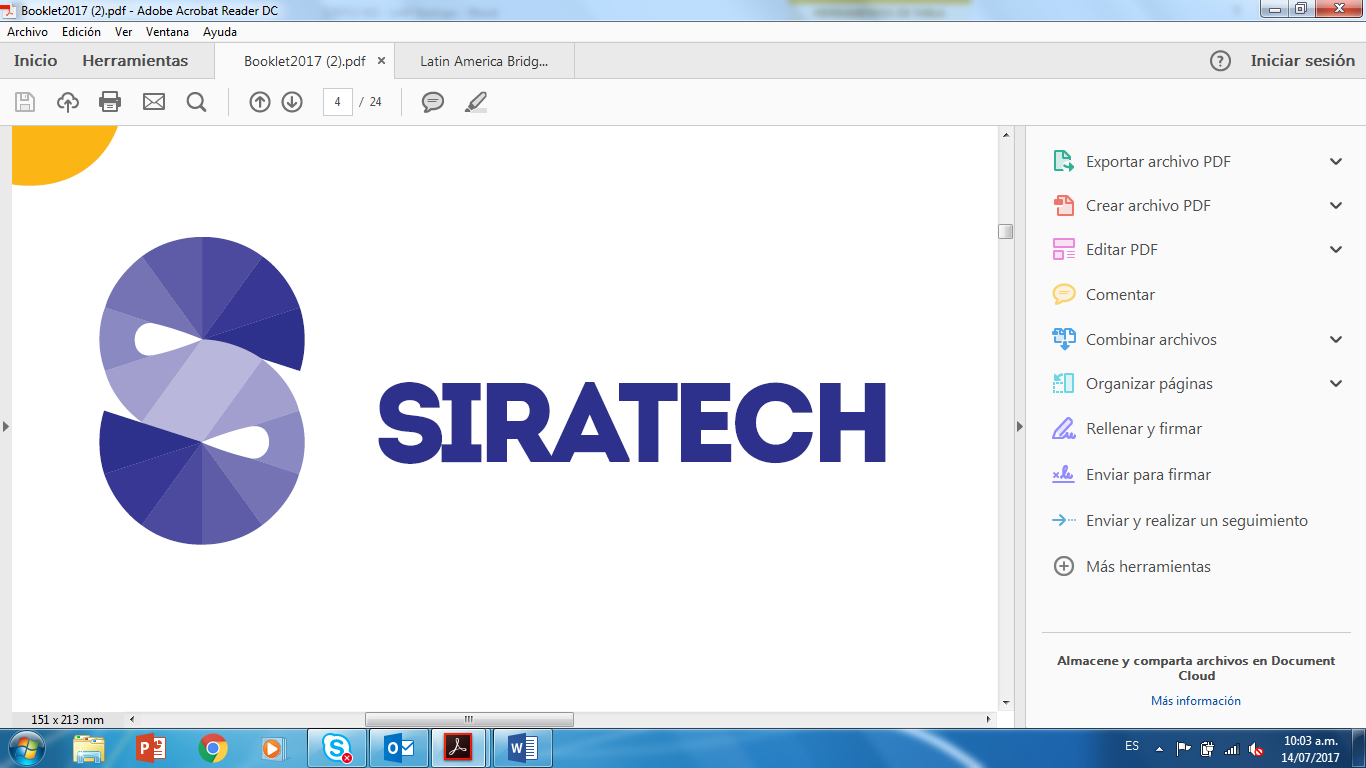 Siratech es una compañía que acondiciona y reacondiciona agua residual o contaminada para su reuso en procesos o consumo humano. Vladimir Peralta, Miguel Arias y José Miguel Arias son los creadores de este proyecto, todos comprometidos con la restauración del medio ambiente.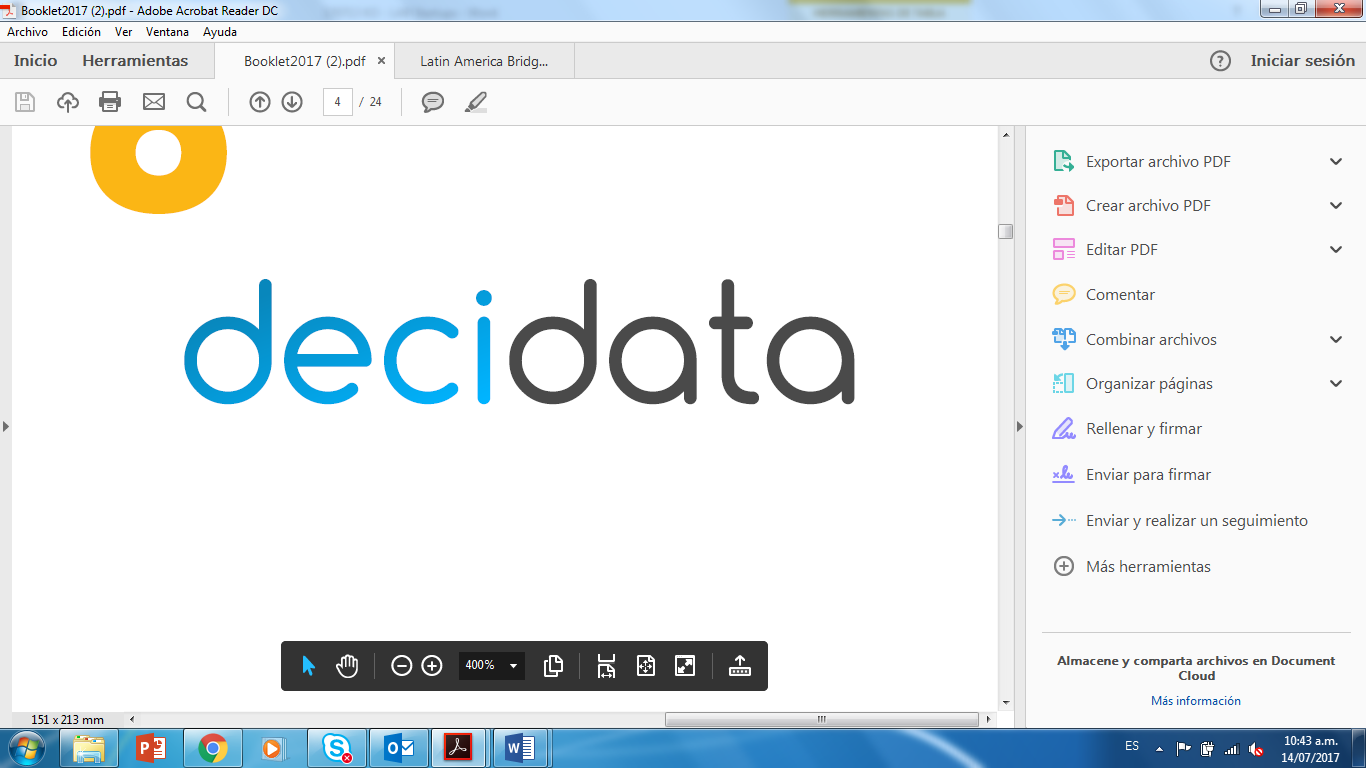 Decidata es una plataforma multipantalla de marketing programático dirigida a marcas y agencias de medios para lanzamiento, monitoreo y optimización de sus campañas publicitarias en inventarios como online display, social media, TV programática y Out-Of-Home digital en Latinoamérica y Canadá. Jean-Matthieu Grappe, desarrollador de los algoritmos que dan vida a la plataforma, y Cyprien Grau, quien previamente trabajó para el Banco de Canadá, son los  fundadores.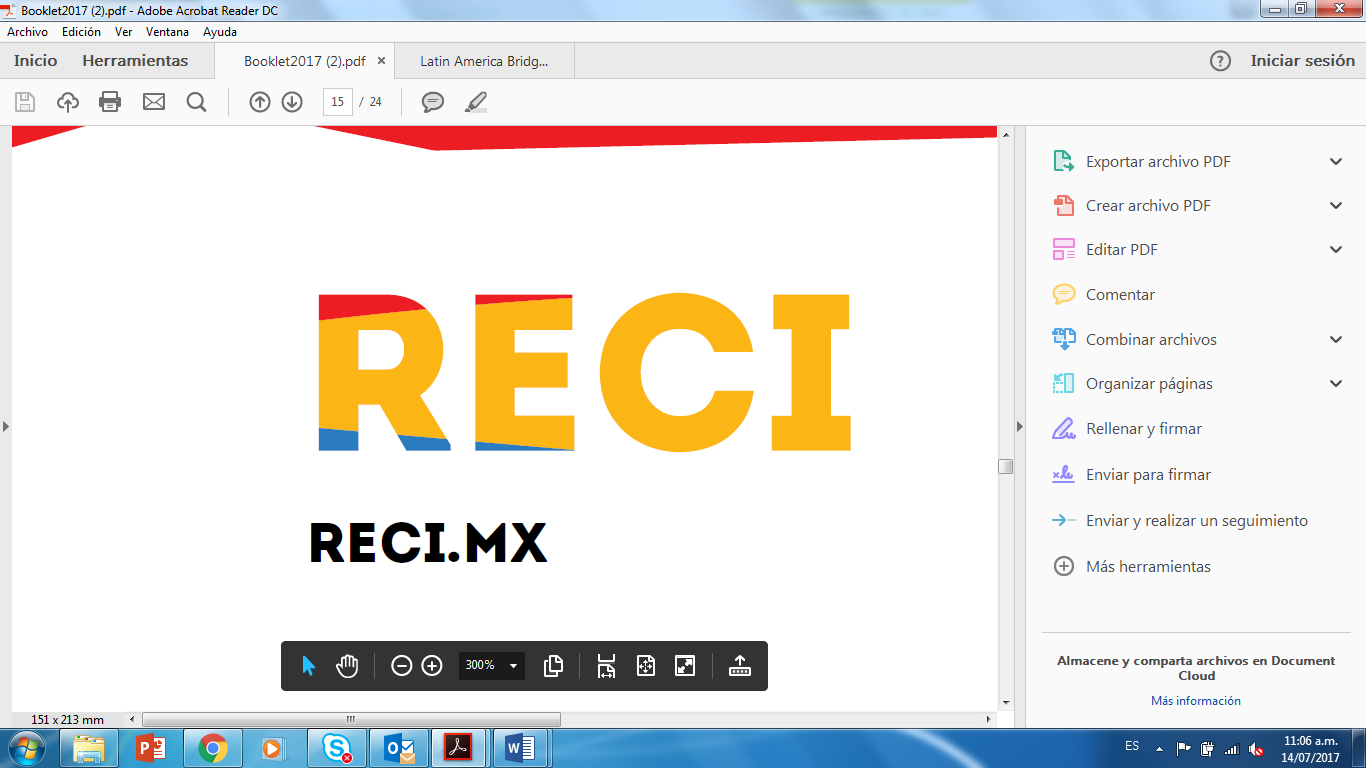 Reci es una compañía de maquinaria de reciclaje inverso con tecnología de marketing. Elías Halabe, quien es desarrollador de marcas internacionales en México, y José Chacalo, fundador de diversas compañías de marketing y publicidad, son los creadores de Reci.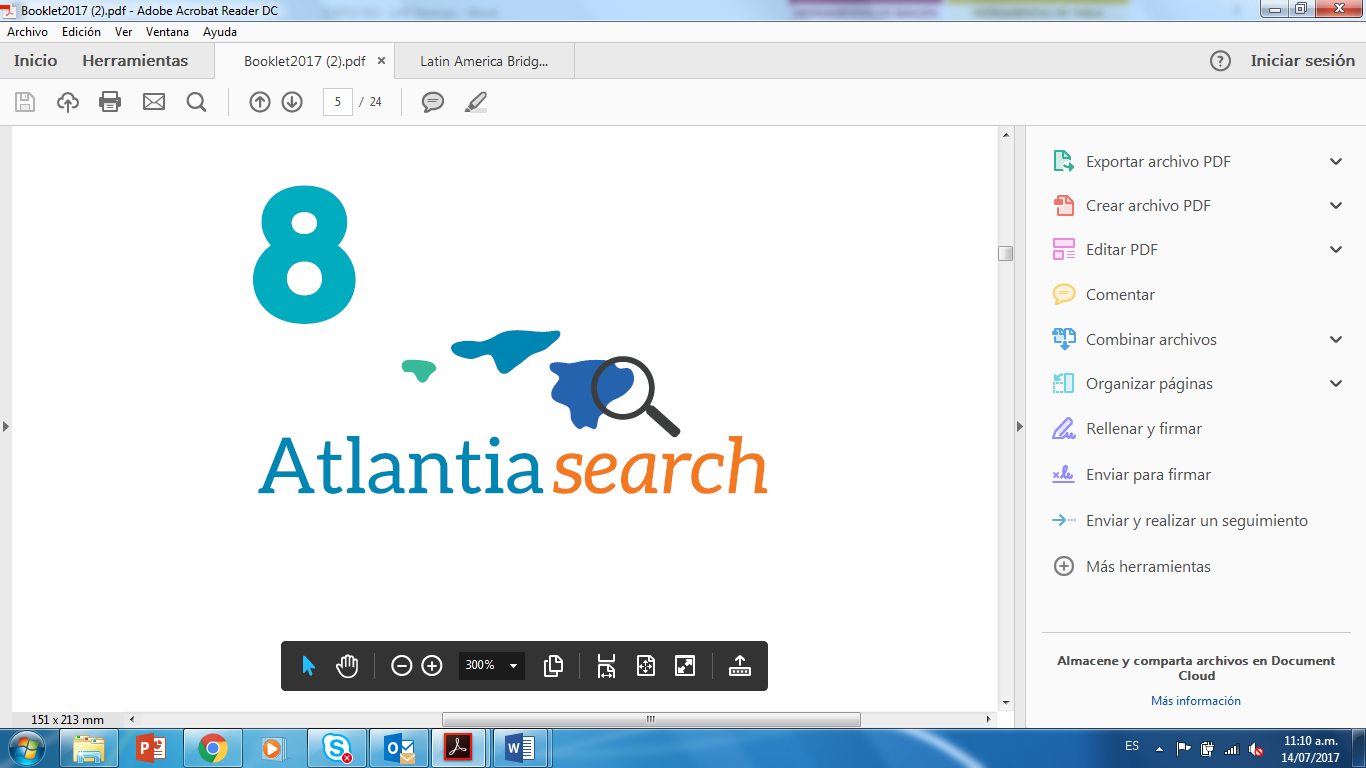 Atlantia Search es la primera plataforma digital de investigación de mercado que ayuda a las compañías a tomar decisiones inteligentes al otorgarles una forma simple y asequible de acceder on-demand a estudios de investigación de mercado. Juan José Mora, Mayte Devaki Velázquez, Daria Nikitina y Andrea Ferrari están al frente de este proyecto.